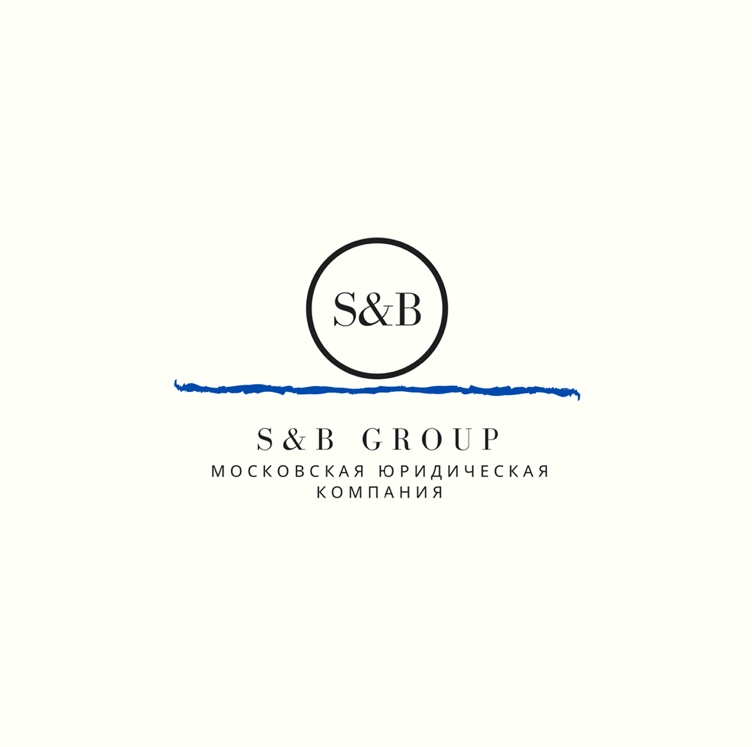 Нотариусу города Москвы  ___________от гражданки Российской Федерации _______________________.ЗАЯВЛЕНИЕ	Настоящим прошу принять в депозит нотариуса денежную сумму в размере ________________________, для передачи гражданину Российской Федерации _________________________, в качестве выплаты денежной компенсации за __________________________________. город  Москвадве тысячи _________ года Подпись________________________________________________________ 